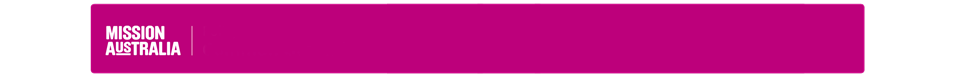 Position Requirements (What are the key activities for the role?)Recruitment informationCompliance checks required Working with Children 		National Police Check			Vulnerable People Check		Drivers Licence			Other (prescribe)	  		            ____________________ApprovalMission AustraliaMission AustraliaAbout us:Mission Australia is a non-denominational Christian organisation that has been helping people re gain their independence for over 155 years.We’ve learnt the paths to getting back independence are different for everyone. This informs how we help people, through early learning and youth services, family support and homelessness initiatives, employment and skills development, and affordable housing. Our nationwide team delivers different approaches, alongside our partners and everyday Australians who provide generous support.Together we stand with Australians in need, until they can stand for themselves.Purpose:Inspired by Jesus Christ, Mission Australia exists to meet human need and to spread the knowledge of the love of God.“Dear children, let us not love with words or speech but with actions and in truth.” (1 John 3:18)Values:Compassion     Integrity      Respect      Perseverance    Celebration     Goal:To reduce homelessness and strengthen communities.Position Details: Position Title:           Health Professional – Drug and Alcohol Treatment Service (DATS) Pilbara                 Position Details: Position Title:           Health Professional – Drug and Alcohol Treatment Service (DATS) Pilbara                 Division:Reports to: Program Manager Position Purpose:The service aims to support young people to develop a positive self-image, gain confidence and cope with difficult circumstances to reduce risk taking behaviours associated with substance misuse, through appropriate treatment interventions and by creating a local service network that effectively responds to youth at risk, their families and the community. The service aims to reduce harm to individuals with complex needs and to improve the quality of life for those individuals and their families; and to contribute to community safety and wellbeing.    Note-The duties listed in this position description may not be all encompassing. Employees may be required to perform other reasonable duties as requested.Note-The duties listed in this position description may not be all encompassing. Employees may be required to perform other reasonable duties as requested.PWork Health and SafetyPeople leaders must:Ensure effective management practices are implemented to mitigate risk and ensure the health and safety of workers, clients and visitorsEnsure consultation practices are in place to enable workers to be involved in risk management planning, incident reporting and safe work practice activities to improve work, health and safetyTo acquire and keep up to date knowledge of work health and safety mattersFollow procedures to assist Mission Australia in reducing illness and injury including early reporting of incidents/illness and injuriesPurpose and ValuesPWork Health and SafetyPeople leaders must:Ensure effective management practices are implemented to mitigate risk and ensure the health and safety of workers, clients and visitorsEnsure consultation practices are in place to enable workers to be involved in risk management planning, incident reporting and safe work practice activities to improve work, health and safetyTo acquire and keep up to date knowledge of work health and safety mattersFollow procedures to assist Mission Australia in reducing illness and injury including early reporting of incidents/illness and injuriesPurpose and ValuesActively support Mission Australia’s purpose and values;Positively and constructively represent our organisation to external contacts at all opportunities;Behave in a way that contributes to a workplace that is free of discrimination, harassment and bullying behaviour at all times;Operate in line with Mission Australia policies and practices (EG:  financial, HR, etc.);To help ensure the health, safety and welfare of self and others working in the business;Follow reasonable directions given by the company in relation to Work Health and Safety.Follow procedures to assist Mission Australia in reducing illness and injury including early reporting of incidents/illness and injuriesPromote and work within Mission Australia's client service delivery principles, ethics, policies and practice standardsActively support Mission Australia’s Reconciliation Action Plan.Actively support Mission Australia’s purpose and values;Positively and constructively represent our organisation to external contacts at all opportunities;Behave in a way that contributes to a workplace that is free of discrimination, harassment and bullying behaviour at all times;Operate in line with Mission Australia policies and practices (EG:  financial, HR, etc.);To help ensure the health, safety and welfare of self and others working in the business;Follow reasonable directions given by the company in relation to Work Health and Safety.Follow procedures to assist Mission Australia in reducing illness and injury including early reporting of incidents/illness and injuriesPromote and work within Mission Australia's client service delivery principles, ethics, policies and practice standardsActively support Mission Australia’s Reconciliation Action Plan.Qualification, knowledge, skills and experience required to do the roleTertiary qualification in a related health discipline  Experience in providing clinical guidance for a mental health service.Demonstrated ability to deliver service outcomes on time and in compliance with funding requirements.Experience of working with ‘Culturally and Linguistically Diverse Communities’ (CALD) and Aboriginal and Torres Strait Islander people.Demonstrated ability to develop and maintain effective relationships with key stakeholders including the ability to work with a complex comorbid client group.Strong interpersonal and communication skills.Demonstrated interest in community and social outcomes.Ability to take ownership of outcomes and achieve results in line with set timeframes.Demonstrated experience working collaboratively with others, engaging key stakeholders, sharing information appropriately and ensuring people are kept informed of progress, changes and issues.Ability to cope with ambiguity and complexity.Experience in, or willingness to work in a remote locationManager name Approval date